Children and the Occult: The Witchs' Ball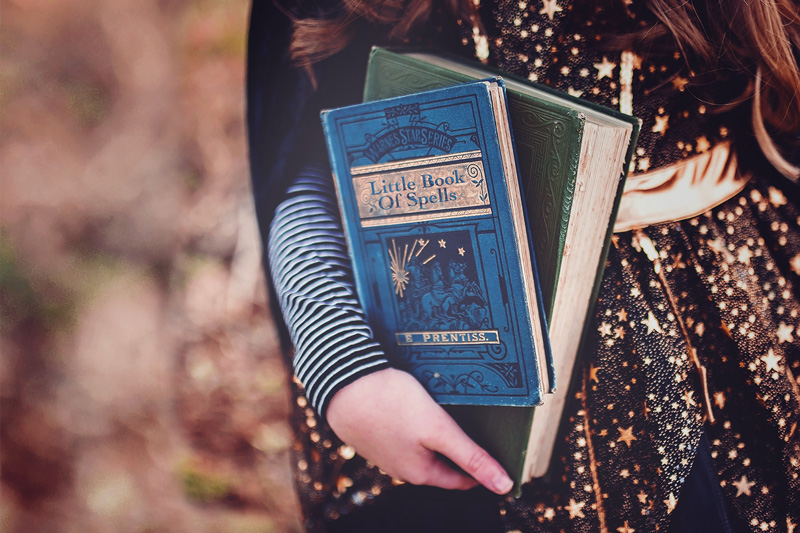 Many people are confused about the purpose and prevalence of satanism in our world today. Even many Christians seem unaware of the fact that there is widespread and organized occult activity in every nation on earth. People wonder if it is real, and if so, what shape does it take? Society has changed so much over recent decades, with many cultures sharing ideas and practices with one another, which means satanism has taken on many new forms. While some are obvious, others are harder to detect. The majority of people who dabble with satanic practices or beliefs do not realize what they are partnering with; they unwittingly fall under the control of the prince of the power of the air. Wherein in time past ye walked according to the course of this world, according to the prince of the power of the air, the spirit that now worketh in the children of disobedience” (Ephesians 2:2 KJV).People are largely ignorant about this prince and have been led astray by the undertones of darkness that permeate our culture. However, there is another group of people who know exactly what they are doing and still rush headlong into darkness. They engage in exactly the kinds of rites and practices, willfully partnering with the demonic in exchange for power. Sadly, knowing full well what they are doing, the ramifications it has, and still pursue darkness headlong. In either case, neither are accessing power through the cross. Accessing power, wisdom, and guidance outside of the cross is witchcraft. Therefore, if they are not serving God, they are serving satan. Do you not know that to whom you present yourselves slaves to obey, you are that one’s slaves whom you obey, whether of sin leading to death, or of obedience leading to righteousness? (Romans 6:16)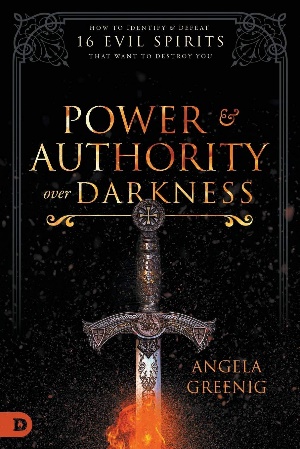 Power and Authority Over Darkness: How to Identify and Defeat 16 Evil Spirits that Want to Destroy You$13.00We can choose to respond correctly and not be conformed to the world. The promise being that we can know His will for our lives. Just as Paul writes in Ephesians 4:26-27, “Be angry and do not sin: do not let not the sun go down on your wrath, nor give place to the devil.” Be angry but don’t sin. There is a difference between reacting and responding to a situation. To react is typically quick, without much thought, and can be tense and aggressive. To respond is more thought out, calm, and nonthreatening. It is important that even if our anger feels justified, we take time to pause and ensure we are responding to the situation, thus avoiding the potential for sin to abound in that moment. It is hard to not react in anger or frustration. We can apply being a living sacrifice in Romans 12:1-2 (NIV): Therefore, I urge you, brothers and sisters, in view of God’s mercy, to offer your bodies as a living sacrifice, holy and pleasing to God—this is your true and proper worship. Do not conform to the pattern of this world, but be transformed by the renewing of your mind. Then you will be able to test and approve what God’s will is—his good, pleasing and perfect will.I would like to reflect on some of the changes that have taken place in the past twenty years since I first sat down and started writing a journal. I had to understand what was going on and how to deal with what was happening. The things I felt the Father revealed to me in visions or knowledge thirty years or more ago—whether in part or whole—have been coming to light. When I saw visions of demonic activities becoming commonplace and even accepted within society, I couldn’t believe it. But here we are three decades later, seeing darkness show itself in plain sight all over the place. Every three months there is an equinox or solstice when witches are out in public places throughout the United States. I now live in Washington State, where it is like Disneyland for the demons, blown wide open, and witches come out every three months like clockwork. I believe people have become more embracing of the dark arts, so to speak, because they are looking for authenticity, power, answers, acceptance, love; you name it, they want it. And satan is all too eager to grant their desires, or at least a very realistic looking façade of their desires. But we are the church and we are to stand up against the darkness. We have every weapon in our arsenal to defeat him.New York witches are out in the open, in front of Trump Tower. They are on news shows demonstrating how to cast spells, especially against President Trump and the government. They are openly releasing curses involving the president and cabinet members.Crowds are drawn to them as they watch. Many are recruiting the weaker links in society—street kids, runaways, misfits, homeless, curious—anyone who feels abandoned or not wanted by others or society. Like a fly lured into a spider’s web, witches make many promises that some believe are true, but are actually words to seduce the hurt and rejected. They promise power and acceptance, whatever their broken hearts desire.When people are accepted into their world of witchcraft, most cannot get out without help. That’s where we the church come in. This is when real ministry takes place, helping people escape from the web the enemy has woven to keep them bound and hopeless. If we as Christians stand up in prayer against the lies and curses, the plans of the enemy will not succeed—we have all authority to demolish the strongholds and spiderwebs in our cities.I recognize that the nature of work that God has called me to is unique; I do things that most believers would never do, nor should they do unless God has called, ordained, and given them insight. But all believers are called to pray and stand beside one another, no matter what the Lord has called us to do. Everyone is vital. The Witches’ BallA few years ago, I traveled out of state to the witches’ ball. People from all over the world come once a year to learn and glean from one another. It’s what we would call a satanic revival. I remember telling the Lord someone needs to do something! It seems every time I say that, He asks, “Well, what about you?” I prayed, fasted, and really sought the Lord, and then I got up and went. I remember as I was driving close by, hordes of darkness in the spirit were everywhere! It was gut-wrenching and almost had me doubled over. I knew I wasn’t just playing with what I call members of the “poser club,” people trying to be something they’re not. As I walked in the door and looked around, I saw tables set up selling potions, hexes, spells. They also offered training on how to go deeper into the dark arts.I saw a woman who is very high up in satan’s army. Many children sat around her. She did not need to turn to see me because the demons alerted her of my presence by staring and hissing at me. I stood nearby and listened as she spoke to the children. There was a young boy alongside her named Johnny. She was demonstrating her psychic power, using him as an example. Johnny was facing the far wall as she asked him what she was holding in her hand. (Holy Spirit was speaking to me during her lesson, and told me it was a blue stone.) Johnny answered that it was a stone. The demons continue staring at me, hissing even louder than before.Then she asked the boy what kind of stone it was (as Holy Spirit whispers to me, “Johnny is in My hand”). Johnny told her a blue stone. She pressed him to describe the blue stone, and Johnny answered turquoise. My eyes almost popped out of my head as the demon on her shoulder began talking to another demon, giving insight to the boy! She asked if he knew what kind of stone it was, and Johnny replied a Kingman turquoise with gold running through it. The crowd was astonished, thinking she was demonstrating her psychic powers—but she was in fact listening to demons talking to one another.I looked over lovingly at Frank, one of the angels I’ve had with me for as long as I can remember, and I could feel his wings covering me, protecting me. I wanted to go say something to the woman, but Holy Spirit told me not to. I could feel a pulling in my spirit to leave, so I went back out the door. I was so upset! I asked the Father, “Why did You take me in there? You know I will go shut that down!” Then I heard Him very clearly whisper in my spirit, “Your job is to go ahead of the rest and assess the land; to assess what’s going on and gather intel. Now go and pray, telling My people what you’ve seen.”That day still upsets me because satan and his cohorts were everywhere! Parents are raising up their children in the occult and it’s normal to them! That is why the information and message in these books and teachings are so important. It says in the Word to train up children in the way they should go and they will not depart (Proverbs 22:6). Yet so many children in Christian families are being fed into this occultist system! I know personally in several public schools they are training up children in dark arts disguised as other things. From satanic after-school programs in Washington State, to promoting required reading like Harry Potter. It is out in the open and now the real battle has begun! Thankfully, on the other hand, there are children all around the world, little powerhouses I call them, filled with the fire of Holy Spirit who are moving Heaven on earth. They are standing up and fighting back. Perhaps not the kind of fighting back you may think, as children have even greater faith. Childlike faith is powerful!I have gone to many psychic fairs. While filming for our ministry in Seattle, I went to Pike Place Market. There is a psychic there with a lot of darkness. As I was about to knock, she placed the Closed sign on the door while closing the lace curtains. I said aloud, “You’re not closed. I’m standing right here.” Then for the first time ever, I said, “Hey, want to play!?” I had to catch myself for a minute—I couldn’t believe I said that! The fire that hit me was that of Jehu, Elijah, and Paul. I had to confront these lies. I thought, Why not me and why not now! I wondered if she didn’t want me to come in because she knew I was going to disrupt the spirit realm, causing her business to shut down. Or maybe the demons knew that if I went in she would be presented with Jesus in a different way.I walked away with my anointing oil on my hand, and I touched the ground in front of the doorway. I asked God that everyone who considered walking in there would turn around in confusion and walk away. I remind myself all of the time, and I want to remind you, that we are meant to be transformers—we are more than meets the eye! We have so many weapons within our reach to cause mass destruction to the powers of darkness!Over the past two decades in particular, society’s focus has shifted, and it is definitely in the wrong direction. From witches’ balls to witches over caldrons openly doing incantations and spells in the streets celebrating their “religion,” to media emphasizing the allure and power of magic, to movies about witchcraft drawing millions of children into their grasp and opening the door to so much wickedness and violence—our culture is moving toward darkness and away from God’s light. More young children are exposed to sex, drugs, and murder in the media now than ever.You know you’ve hit what I call the “OMG” moment when movies teach our children that if they go into a fantasy land of hopes, all of their dreams will come true. They are learning things like, “You have the power to curse someone to death, or have them fall in love with you,” and they are drawn to it. I urge you to go to your local library or your children’s school library and see how many books on the occult are right at your children’s fingertips every day. Make it your business and become aware.Angela Greenig 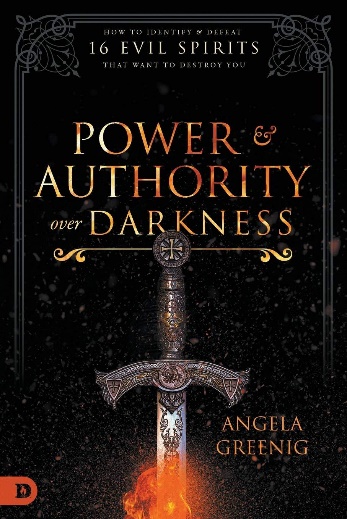 Power and Authority Over Darkness: How to Identify and Defeat 16 Evil Spirits that Want to Destroy You$13.00Description:Conquer darkness in your life!Evil spirits seek to gain control over specific parts of your life. From these strategic positions, they can exercise their powers of torment, intimidation, and despair.But these strongholds can be demolished in the name of Jesus by the power of the Holy Spirit. It’s time to arise and take the offense against the enemy!With her own radical testimony of personal deliverance and 25 years of deliverance ministry, Angela Greenig—a prophet, seer, and fearless leader—has firsthand experience in overthrowing the forces of darkness.Now, in Power and Authority Over Darkness, she reveals how to:Expose and destroy 16 demonic strongholdsRecognize open doors of witchcraft and sorceryPartner with angels in the deliverance processProtect your home from the influence of pornography and sexual perversionStand against the spirit of suicideReclaim your family, finances, and future…and much more.It’s time to overthrow the forces of evil and overcome the strongholds of darkness. Take back your life today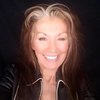 Evangelist Revivalist Angela Greenig is a seasoned Seer/Warrior for Jesus Christ and a leading force in deliverance ministry. For over 35 years she has been a Defender of the Faith and a Voice for those who have no voice, traveling the world, preaching and training up the body of Christ. As Founder of Angela Greenig Ministries International, a writer, and host her own media channel, Angela has built and released Deliverance /Healing Centers ,and ministries in many cities throughout America, and nations of the world. Her teaching and insight come from years on the front lines of Spiritual Warfare, for the salvation and deliverance of people. www.angelagreenig.com